RESOLUÇÃO Nº 213/2016RECONHECE O ENSINO FUNDAMENTAL, DO 1º AO 5º ANO, MINISTRADO nO INSTITUTO VIRGEM DOS POBRES, localizado NA RUA LUIS FÉLIX DA SILVA, S/N, CENTRO, NA CIDADE DE MOGEIRO–PB, MANTIDO POR GILVANDIRA SOUSA DA SILVA– CNPJ 01.621.665/0001-85.	O CONSELHO ESTADUAL DE EDUCAÇÃO DA PARAÍBA, no uso de suas atribuições e com fundamento no Parecer nº 127/2016, exarado no Processo nº 0009927-0/2014, oriundo da Câmara de Educação Infantil e Ensino Fundamental, e aprovado em Sessão Plenária realizada nesta data,RESOLVE:Art. 1º Reconhecer, pelo período de 3 (três) anos, o Ensino Fundamental, do 1º ao 5º ano, ministrado no Instituto Virgem dos Pobres, localizado na Cidade de Mogeiro–PB, mantido por Gilvandira Sousa da Silva – CNPJ 01.621.665/0001-85.Parágrafo único. Ficam convalidados os estudos realizados pelos alunos até a data da publicação desta Resolução.Art. 2º  A presente Resolução entra em vigor na data de sua publicação.Art. 3º  Revogam-se as disposições em contrário.	Sala das Sessões do Conselho Estadual de Educação, 18 de agosto de 2016.JANINE MARTA COELHO RODRIGUESPresidenteFLÁVIO ROMERO GUIMARÃESRelator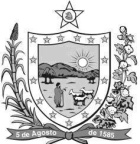 GOVERNODA PARAÍBA        Secretaria de Estado da Educação        Conselho Estadual de Educação